D.A.R.E. INDIANA, INC. 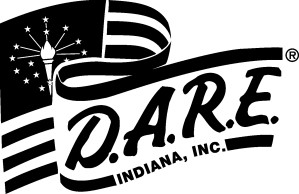 SCHOOL PARTICIPATION AGREEMENT We, the undersigned, agree, if selected, to participate in the Drug Abuse Resistance Education (D.A.R.E.) Program.  We understand the D.A.R.E. program is targeted for delivery to fifth/sixth grade students (Elementary curriculum) and seventh/eighth grade students (Middle School curriculum).  A uniformed law enforcement officer will teach at least one of the 10-week curriculums of drug abuse resistance strategies that will emphasize awareness, peer pressure resistance and self-esteem. Please type or print: PROPOSED SCHOOL(S) FOR PARTICIPATION Chief/Sheriff Name: School Superintendent Name: Department: School System: Address: Address: As chief/sheriff, I agree to make my officer available to instruct the D.A.R.E. curriculum in the school district named within this application. I will, bar emergencies, attempt to limit the officer’s absence from the D.A.R.E. classroom on his/her designated day(s) of instruction.  I agree to provide time for officer(s) to complete the selection process, and 80 classroom hours of certified D.A.R.E. officer training. I also agree to allow the officer(s) to attend any curriculum update trainings that are mandated. As a school superintendent, I agree to provide classroom space and allot at least 45 minutes per lesson each week to the targeted class for delivery of the D.A.R.E.  program.  I understand a teacher must be present in the classroom while the law enforcement officer presents the D.A.R.E. instruction.  The classroom teacher will assist, if necessary, in the collection of assigned homework.  The school Principal or I will assist the officer in compiling a schedule each semester indicating school, classes and number of students. Signature: Signature:Date: Date: Schools-Indicate 5/6 or 7/8 grade levelNumber of Classes Number of Students 